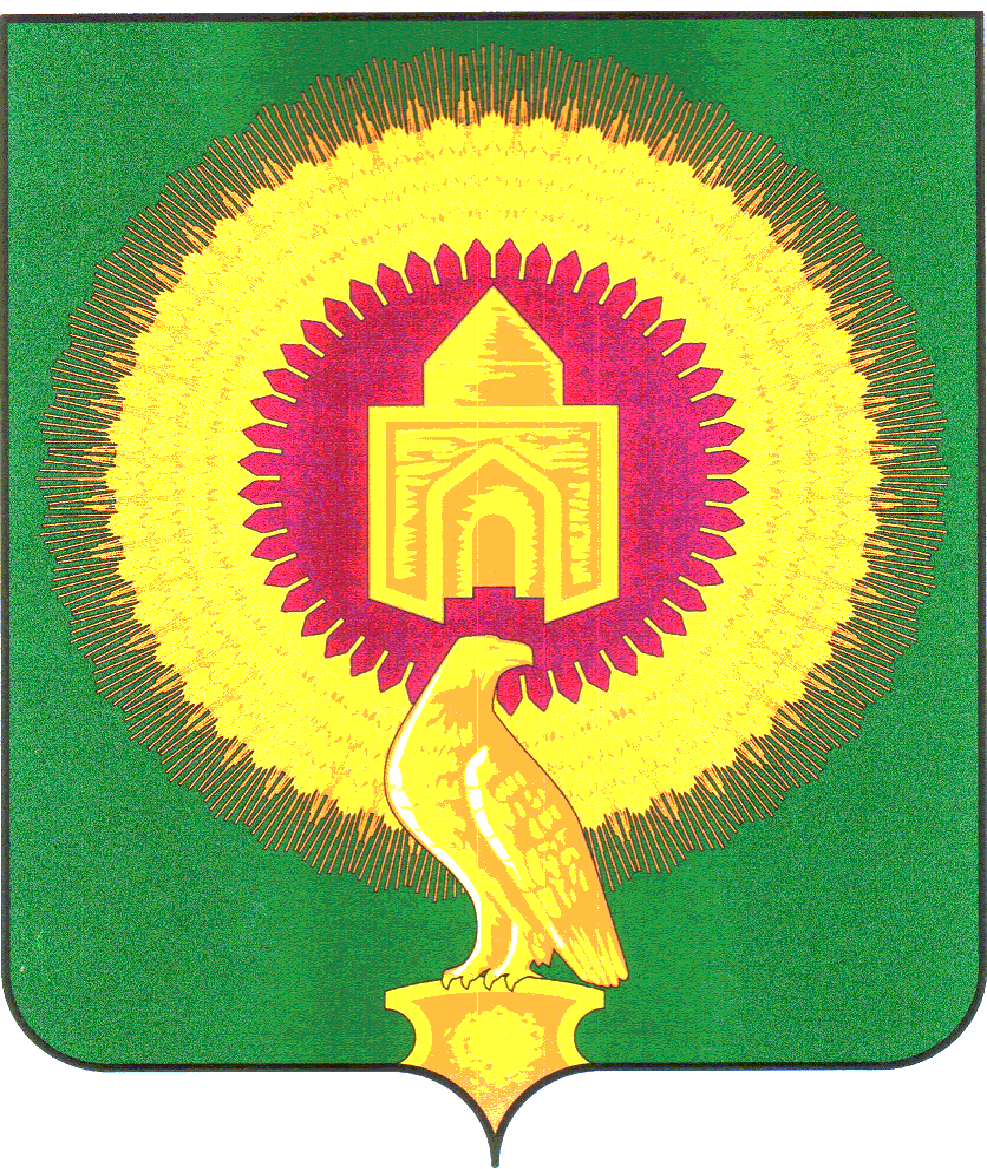        В соответствии с Федеральными законами № 416-ФЗ от 07.12.2011г. «О водоснабжении и водоотведении»,  № 131-ФЗ от 06.10.2003  «Об общих принципах организации местного самоуправления в Российской Федерации», пунктом 8 правил разработки и утверждения схем водоснабжения и водоотведения утвержденных Постановлением Правительства РФ  от 05.09.2013 № 782,  на основании протокола публичных слушаний по проекту актуализированной схемы водоснабжения и водоотведения Лейпцигского сельского поселения на 2020 год от 17.09.2020г. ПОСТАНОВЛЯЕТ:1.   Утвердить актуализированную схему водоснабжения и водоотведения Лейпцигского сельского поселения на 2020 год с перспективой до 2031 года.  2. Настоящее постановление подлежит официальному опубликованию на официальном сайте Администрации Лейпцигского сельского поселения.3. Контроль  исполнения настоящего постановления оставляю за собойГлава  Лейпцигскогосельского поселения                                           Э.Т.ПискуноваАДМИНИСТРАЦИЯЛЕЙПЦИГСКОГО СЕЛЬСКОГО ПОСЕЛЕНИЯВАРНЕНСКОГО МУНИЦИПАЛЬНОГО РАЙОНАЧЕЛЯБИНСКОЙ ОБЛАСТИПОСТАНОВЛЕНИЕот «17»  сентября 2020г.  № 28                                                               с. ЛейпцигОб утверждении актуализированной  схемы водоснабжения и водоотведения Лейпцигского сельского поселения